26.01.2018г.                                                                                                      № 13   О прекращении права бессрочного (постоянного) пользования  на земельный участок у Хазиповой Натальи Владимировны      В связи со смертью гр.Хазиповой Натальи Владимировны  16.01.1959 года рождения  (запись акта о смерти №5 от 26 февраля  2005г,  дата  смерти 24 февраля 2005г. Свидетельство о смерти ІІ-ВГ № 580750 от 18.08.2008г, и в соответствии с Земельным кодексом Российской Федерации, администрация Пальского сельского поселения ПОСТАНОВЛЯЕТ:      1.Постановление  №7 от 10 апреля 1996 года  администрацией  Пальского сельсовета в части выделения Хазиповой Наталье Владимировне земельного участка, расположенного по адресу: Пермская область, Осинский район, с.Паль, пер. Центральный  в бессрочное (постоянное) пользование, площадью 588 кв.м.,  для ведения личного подсобного хозяйства, считать утратившим силу. Кадастровый номер земельного участка 59:29:0710004:39     2.Свидетельство на право  бессрочного (постоянного)  пользования землей №31 от 25.09.1992г., выданное администрацией Пальского сельсовета, Осинского района, Пермской области, Хазиповой Наталье Владимировне, считать утратившим силу.Глава  Пальского сельского    поселения- глава администрации     Пальского сельского поселения                                                    Н.В.ХроминаАДМИНИСТРАЦИИ  ПАЛЬСКОГО СЕЛЬСКОГО ПОСЕЛЕНИЯП О С Т А Н О В Л Е Н И Е03.05.2011 11.04.2011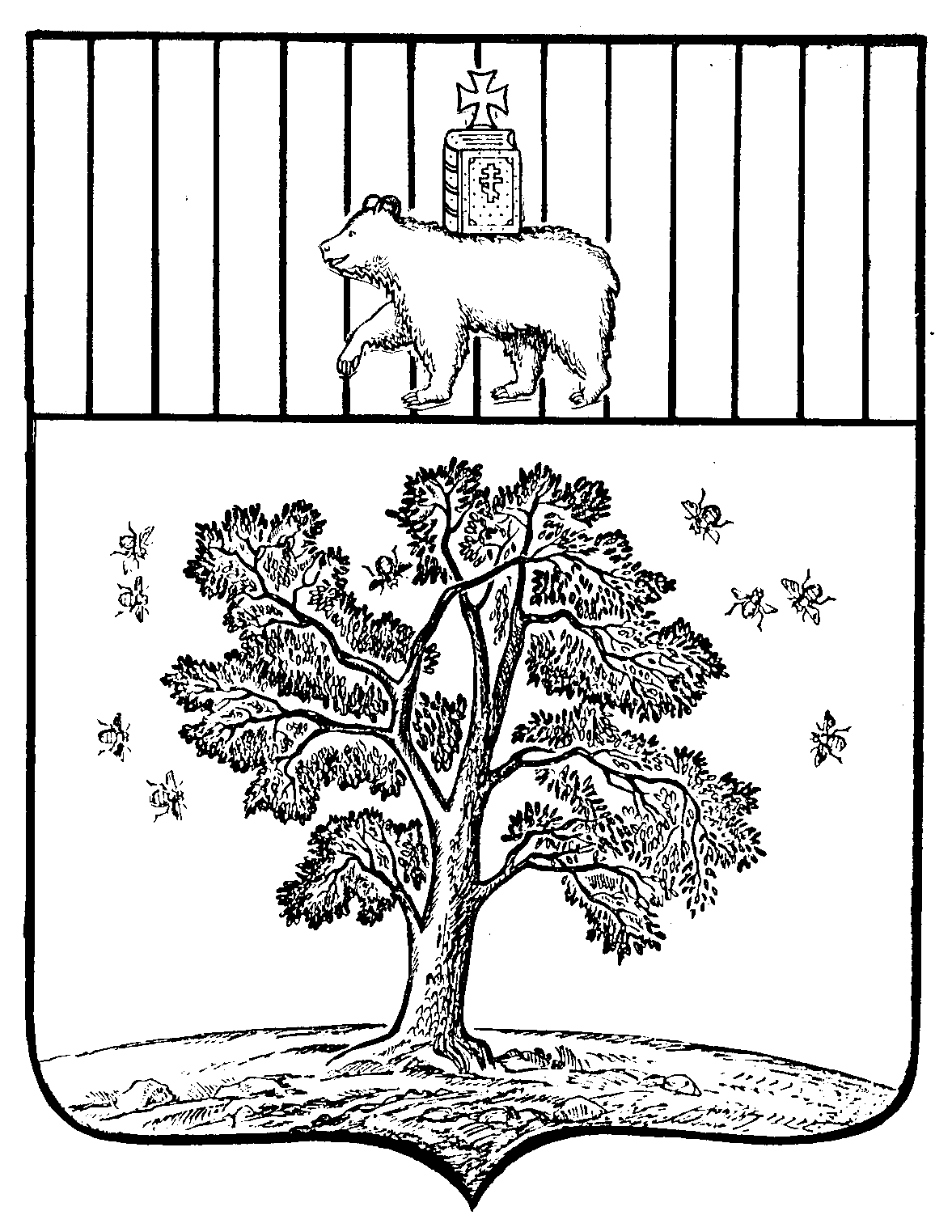 